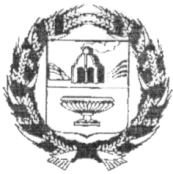 	АДМИНИСТРАЦИЯ АЛАМБАЙСКОГО СЕЛЬСОВЕТАЗАРИНСКОГО РАЙОНА АЛТАЙСКОГО КРАЯПОСТАНОВЛЕНИЕ 06.04. 2018 года                                                                                                 №  11		                                     	На основании протеста Прокуратуры Заринского района от 13.03.2018 № 02-30-18, ст.14 Федерального закона от 06.10.2003 № 131-ФЗ «Об общих принципах организации местного самоуправления в Российской Федерации» (в редакции Федерального закона от 27.05.2014 № 136-ФЗ), администрация Аламбайского сельсовета Заринского района Алтайского краяПОСТАНОВЛЯЕТ:1. В связи с тем, что к вопросам местного значения сельского поселения не относится обеспечение проживающих в поселении и нуждающихся в жилых помещениях малоимущих граждан жилыми помещениями, организация строительства и содержания муниципального жилищного фонда, создание условий для жилищного строительства, осуществление муниципального жилищного контроля, а также иных полномочий органов местного самоуправления в соответствии с жилищным законодательством,  постановление администрации Аламбайского сельсовета от 28.09.2014 № 17 «Об утверждении административного регламента предоставления муниципальной услуги «Предоставление жилого помещения по договору социального найма»-отменить.2. Обнародовать настоящее постановление в установленном законом порядке и разместить на официальном сайте Администрации Заринского района Алтайского края.3. Настоящее постановление вступает в силу со дня его официального обнародования.4.  Контроль за исполнением данного постановления оставляю за собой.Глава сельсовета                                                                                        В.И.БолсуноваОб отмене постановления администрации Аламбайского  сельсовета от 28.09.2014 № 17 «Об утверждении административного регламента предоставления муниципальной услуги «Предоставление жилого помещения социального найма»